Б О Й О Р О Ҡ                                                                    Р А С П О Р Я Ж Е Н И Е 10 март 2020-й                           №12                         от 10 марта  2020 г.Об утверждении проектно-сметной документации на реализацию мероприятий по улучшению систем наружного освещения в населенном пункте с. Караталово сельского поселения Юмашевский сельсовет муниципального района Чекмагушевский район Республики Башкортостан.	     На основании Постановления Правительства Республики Башкортостан   от 18 января 2019 г. № 25 «Об улучшении систем наружного освещения населенных пунктов Республики Башкортостан», части 3 статьи 49 Градостроительного кодекса Российской Федерации:Утвердить проектно-сметную документацию по объекту «Улучшение системы наружного освещения в населенном пункте с. Караталово сельского поселения Юмашевский сельсовет муниципального района Чекмагушевский район Республики Башкортостан». Общая сметная стоимость 339,00 тыс. руб. в текущих ценах, в том числе СМР – 327,00 тыс. руб,оборудование – 000,00 тыс. руб,прочие затраты – 12,00 тыс. руб.согласно Письма Минстроя России от 19 февраля 2020 г.  №5414-ИФ/09 без проведения проверки достоверности определения сметной стоимости в Государственном автономном учреждении Управление государственной экспертизы Республики Башкортостан. Данная сметная документация соответствует «типовой смете», разработанной и рекомендованной к применению Министерством жилищно-коммунального хозяйства Республики Башкортостан на мероприятия по улучшению систем наружного освещения.2.  Контроль за исполнением данного распоряжения оставляю за собой.БАШҠОРТОСТАН  РЕСПУБЛИКАҺЫСАҠМАҒОШ  РАЙОНЫ муниципаль районЫНЫҢ   ЙОМАШ АУЫЛ СОВЕТЫ АУЫЛ  БИЛӘмӘҺЕ  ХАКИМИӘТЕ452227,  Йомаш ауылы,  Совет урамы,10тел. (34796) 27-2-69, 27-2-24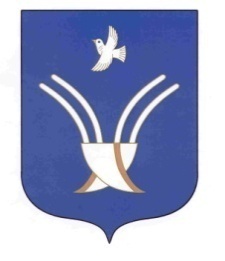 Администрация сельского поселения Юмашевский сельсоветмуниципального района Чекмагушевский район Республики Башкортостан452227, с.  Юмашево, ул.  Советская. 10 тел. (34796) 27-2-69, 27-2-24Глава сельского поселения                            Р.Х. Салимгареева